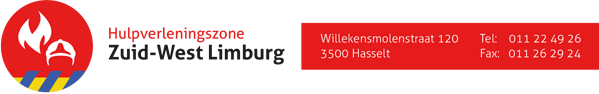 ONKOSTENNOTANaam en voornaam : …………………………………………………………………………..Adres : …………………………………………………………………………………………………………………………………………………………………………………………….Rekeningnummer : …………………………………………………………………………….Gegevens omtrent onkosten : Datum : …………………………………………………………………………………………………………Reden : .........................................................................................................................................Onkosten* : …………………………………………………………………………………….………………………………………………………………………………………………….………………………………………………………………………………………………….Totaal bedrag : …………………………………………………………………………………Gelieve de originele bewijsstukken bij te voegen.…………………………                                                                    ………………………….Handtekening aanvrager	Handtekening sectorcommandant…………………………                                                                   …………………………..Naam en voornaam                                                                            Naam en voornaam*vb : - vernieuwen rijbewijs         - treinticket         - parkeerticket           …..